NERC MOORINGS POLICYRISK MANAGEMENT FORMPlease expand the form as required.*To avoid duplication please highlight in red the SME* cell where you have already provided this information within the Ship Time and Marine Equipment form of your Cruise Profile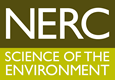 NERC POLICYRisk Management Form v6 Dec18Principal ScientistPrincipal ScientistAssociated Cruise Profile No.Associated Cruise Profile No.Have you discussed equipment availability with NMF?Have you discussed equipment availability with NMF?Yes  /   NoYes  /   NoPlease provide a detailed description of the mooring design, including how you intend to deploy the equipment, e.g. on a lander, sub-surface mooring etc. If novel methods are being proposed please give full details and attach any relevant documents.Please provide a detailed description of the mooring design, including how you intend to deploy the equipment, e.g. on a lander, sub-surface mooring etc. If novel methods are being proposed please give full details and attach any relevant documents.Please provide a detailed description of the mooring design, including how you intend to deploy the equipment, e.g. on a lander, sub-surface mooring etc. If novel methods are being proposed please give full details and attach any relevant documents.SME*What is the expected ‘life span’ of the mooring? What is the expected ‘life span’ of the mooring? SME*Cruise details (details will be extracted from your SME but please provide any additional information) Cruise details (details will be extracted from your SME but please provide any additional information) Cruise details (details will be extracted from your SME but please provide any additional information) Cruise details (details will be extracted from your SME but please provide any additional information) Please give details of the deployment area, including any known hazards, e.g. fishing activity, adverse bathymetry, likely weather conditions, etc. In particular any risk mitigation you are putting in place.Please give details of the deployment area, including any known hazards, e.g. fishing activity, adverse bathymetry, likely weather conditions, etc. In particular any risk mitigation you are putting in place.Please give details of the deployment area, including any known hazards, e.g. fishing activity, adverse bathymetry, likely weather conditions, etc. In particular any risk mitigation you are putting in place.SME*Personnel responsible for deploying/recovering moorings:Name (s) (If not NMF staff):Level of experience:Failure to provide adequate details in this section will automatically return a 'High risk' decision.Personnel responsible for deploying/recovering moorings:Name (s) (If not NMF staff):Level of experience:Failure to provide adequate details in this section will automatically return a 'High risk' decision.Personnel responsible for deploying/recovering moorings:Name (s) (If not NMF staff):Level of experience:Failure to provide adequate details in this section will automatically return a 'High risk' decision.SME*If recoveries are to be undertaken on a separate cruise please give details:If recoveries are to be undertaken on a separate cruise please give details:If recoveries are to be undertaken on a separate cruise please give details:If recoveries are to be undertaken on a separate cruise please give details:Expected ship and operatorExpected ship and operatorSME*Has this ship been confirmed as suitable for the required activities by NMF?Has this ship been confirmed as suitable for the required activities by NMF?Yes  /  NoSME*Expected mobilisation port and dateExpected mobilisation port and dateSME*Expected demobilisation port and dateExpected demobilisation port and dateSME*Are you the Principal Scientist for this cruise(s)?      Yes  /  No If not do you have agreement from the Principal Scientist that mooring recovery or turn-around operations will be considered as a priority?Are you the Principal Scientist for this cruise(s)?      Yes  /  No If not do you have agreement from the Principal Scientist that mooring recovery or turn-around operations will be considered as a priority?Are you the Principal Scientist for this cruise(s)?      Yes  /  No If not do you have agreement from the Principal Scientist that mooring recovery or turn-around operations will be considered as a priority?SME*Please give details of any contingency plans you may have in case it is not possible to recover the equipment as envisaged.Please give details of any contingency plans you may have in case it is not possible to recover the equipment as envisaged.Please give details of any contingency plans you may have in case it is not possible to recover the equipment as envisaged.SME*Please add any other information which might assist the review panelPlease add any other information which might assist the review panelPlease add any other information which might assist the review panelPlease add any other information which might assist the review panelIn signing this form you are confirming that the information provided is correct and that when borrowing NMEP equipment you will make all efforts to recover that equipment as planned unless there are circumstances which would impact on the safety of the ship, crew or scientists.In signing this form you are confirming that the information provided is correct and that when borrowing NMEP equipment you will make all efforts to recover that equipment as planned unless there are circumstances which would impact on the safety of the ship, crew or scientists.In signing this form you are confirming that the information provided is correct and that when borrowing NMEP equipment you will make all efforts to recover that equipment as planned unless there are circumstances which would impact on the safety of the ship, crew or scientists.In signing this form you are confirming that the information provided is correct and that when borrowing NMEP equipment you will make all efforts to recover that equipment as planned unless there are circumstances which would impact on the safety of the ship, crew or scientists.DateSignatureSignatureSignature